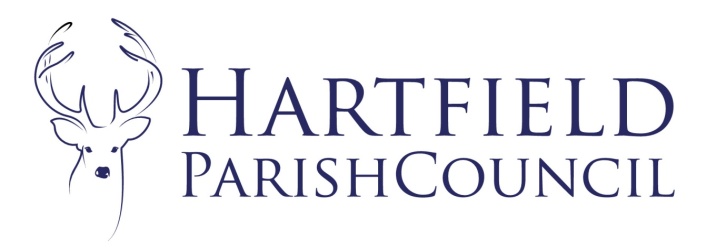 22nd February 2021To:  The Councillors of Hartfield Parish Council			You are required to attend the Parish Council Meeting of Hartfield Parish Council to be held on Monday 1st March 2021 7.30pm due to Covid-19 this will be a virtual meetingThere will be a period of fifteen minutes for questions from members of the public and for reports from County and District Councillors if supplied to be noted. Emma Fulham is inviting you to a scheduled Zoom meeting.Topic: My MeetingTime: Mar 1, 2021 07:30 PM LondonJoin Zoom Meetinghttps://us02web.zoom.us/j/82324775146?pwd=MzhrL0dYb3V6ZDd4M0U1TSt2azRQdz09Meeting ID: 823 2477 5146Passcode: 617037The AGENDA is as follows:To accept apologies for absence.Declarations of pecuniary and disclosable interests in respect of matters to be discussed.To Approve Minutes from Parish Council meeting held on 1st February 2021. Matters Arising. 
Correspondence. 
FinanceTo accept year to date account 2020/21To approve expenditure as itemised on the schedule.
To receive update on Pavilion Roof project. To review Hartfield Strategic Plan. To review Woodland Trust Grants and possible tree planting project. To review update on the neighbourhood plan.To ratify delegated decisions since 1st February  as follows: Planning Decisions:
Application No. WD/2021/0101/PO Location: FOREST SPRINGS, CAT STREET, UPPER HARTFIELD, TN7 4DU Description: DISCHARGE OF SECTION 106 AGREEMENT DATED 9TH AUGUST 2001 ATTACHED TO WD/2000/1691/O (PROPOSED AGRICULTURAL BUNGALOW)The Parish Council objects to any discharge of planning conditions as any relaxation will encourage further development in the AONB and this property was only allowed in this sensitive location due to the nature of the agricultural need. Application No. WD/2020/2653/FLocation: 1 BARN END, HIGH STREET, HARTFIELD, TN7 4AB Description: SINGLE STOREY SIDE EXTENSIONThe Parish Council supports the application subject to any neighbour’s representations. To consider any planning applications since the agenda was published. 
Application No. WD/2020/2640/F Location: CHARTNERS FARM COTTAGE AND LAND AT CHARTNERS FARM, BUTCHERFIELD LANE, HARTFIELD, TN7 4JU Description: ALTERATIONS TO PREVIOUSLY APPROVED AND EXTANT APPLICATION WD/2017/1377/F TO RETAIN EXISTING DWELLING (PREVIOUSLY 1 & 2 CHARTNERS FARM COTTAGES AND NOW ONE DWELLING) WITH ERECTION OF NEW GARAGE, AND ERECT PREVIOUSLY APPROVED FARMHOUSE AND GARAGE IN PLACE OF DISUSED AGRICULTURAL BUILDING.Application No. WD/2021/0312/FLocation: MEADOW GATE, PARROCK LANE, HARTFIELD, TN7 4AS Description: REMOVAL OF EXISTING BRICK BUILT GARAGE TO BE REPLACED BY PROPOSED 2 BAY OAK FRAMED GARAGETo consider Annual Meeting / Public Consultation in 2021. Items for Reporting or Inclusion in Future Agendas.Dates of Next Meetings:12th April 2021.